Career I Have, Who HasStart…..Who has “a person who cares for the health of animals”?I have a veterinarian. 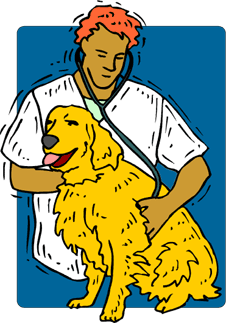 Who has a person who studies life in the ocean?I have a marine biologist. 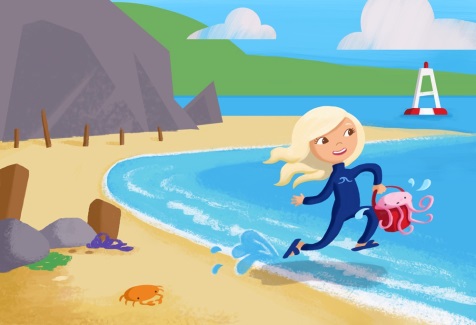 Who has a person who installs and maintains electrical equipment?I have an electrician. 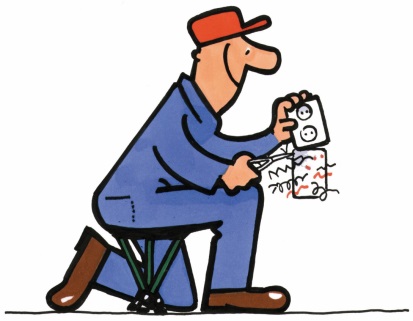 Who has a person who gathers facts and information about legal, financial & personal matters? I have a detective. 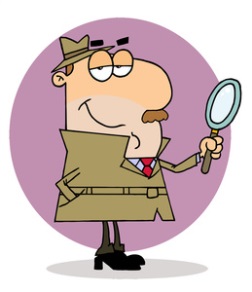 Who has a person who plans and designs buildings and structures? I have an architect. 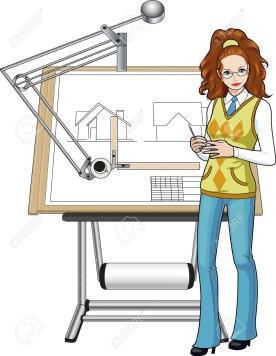 Who has a person who greets visitors, answers phone calls and performs clerical duties? I have a receptionist. 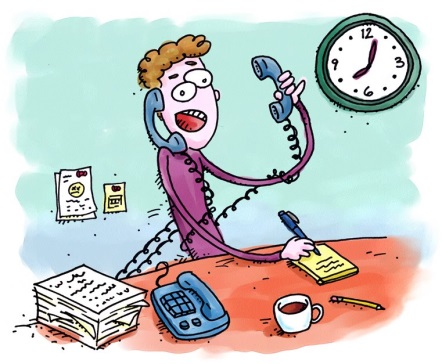 Who has a person who helps others get into shape? I have a fitness trainer. 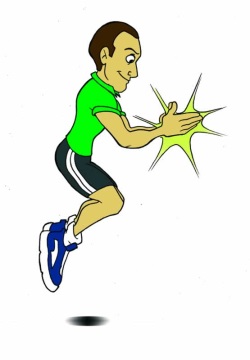 Who has a person who flies airplanes and/ or helicopters?I have a pilot.  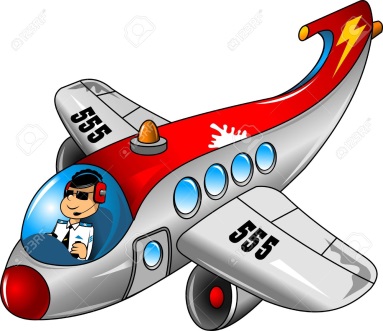 Who has a person who examines a patient’s teeth and mouth? I have a dentist. 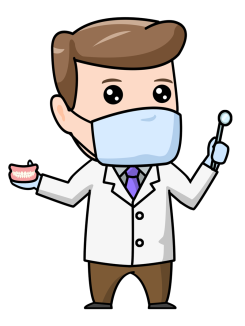 Who has a person who researches, analyzes and explains past events and people?I have a historian. 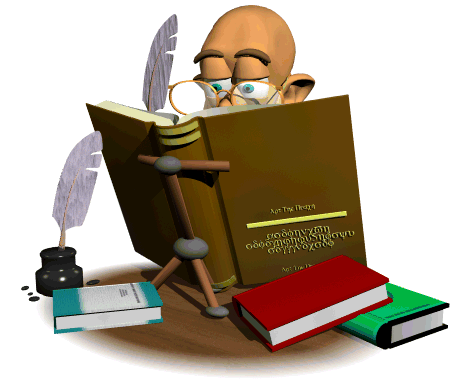 Who has a person who works in conducting the business of a government?I have a politician.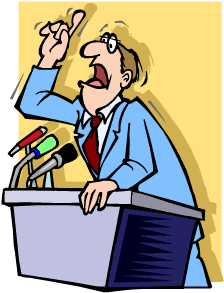 Who has a person who reviews cases and makes decisions about them based on laws?I have a judge.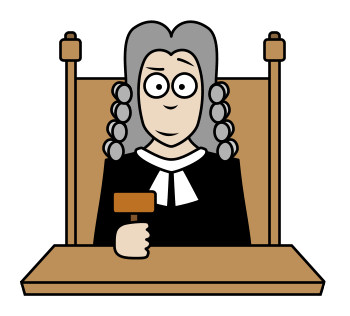 Who has a person who directs the sales of goods and services for businesses?I have a sales manager.  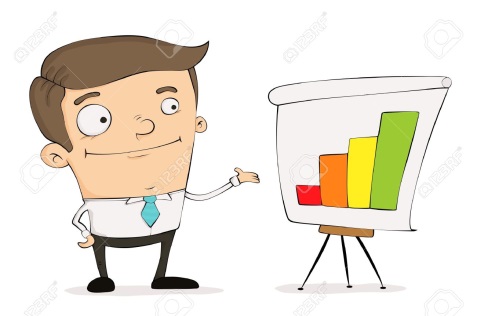 Who has a person who plays a sport as a career?I have a professional athlete. 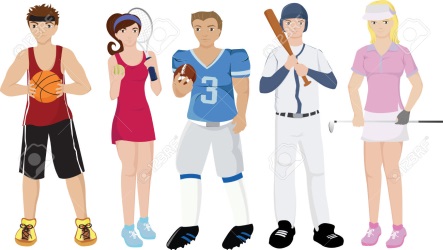 Who has a person who supervises workers who produce artwork for magazines, ads or products?I have an art director. 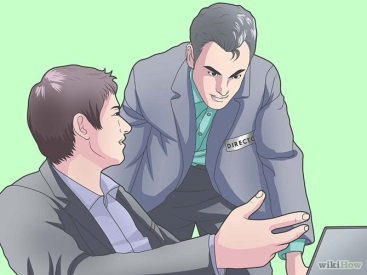 Who has a person who helps people manage social, financial and health problems?I have a social worker. 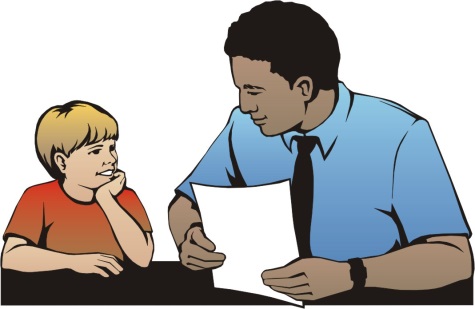 Who has a person who gives care to an ill or injured person in an emergency situation?I have an Emergency Medical Technician (EMT). 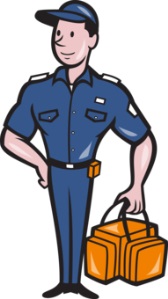 End. 